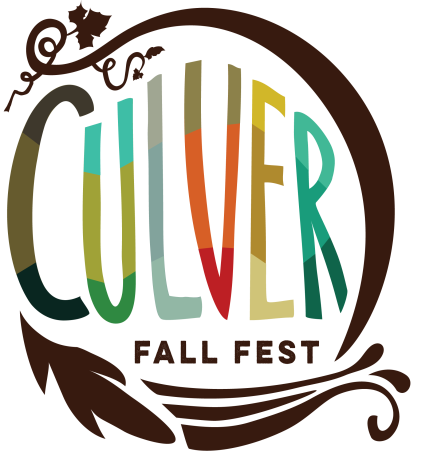 FOOD VENDOR ACCEPTANCE FORMOct. 4th 5th & 6th, 2019CONTACT INFORMATION	Business Name:___________________________________Contact Person______________________Complete Address:______________________________________________________________________Business Phone:_____________Cell Phone:___________Email:______________________________State Tax ID #______________________ Marshall Co. Health Dept. Permit: _________________Booth Type:  __Food Truck   __Open Prep Food Booth   __ Pre-Packaged Food BoothCOMPLETE MENU DESCRIPTION:_____________________________________________________________________________________________________________________________________________Will you be using a generator?    ______Yes    ______NoFOOD BOOTHS10X10 Booth Space orLength of Truck/Trailer	Booth Space   ___ x $100.00  =  $_______	  	        	    WATER LIMITED provide own hoses     ___  X $ 15.00 =   $_______					              Mandatory Cleaning Deposit:   ___  x $50.00 =     $_______        (*Refundable on last day of event)	     110 Electricity (very limited)   ____   x $25.00 =   $_______	    Must bring extra cords/adaptersTotal enclosed and must be received by 09/18/19         $________Check to: Culver Chamber of Commerce. Address & mail to: Fall Fest Vendor, 103 S. Main St., Culver, IN 46511 or drop off to Amy at Overmyer Water, Culver. FOOD VENDOR INFORMATION, RULES AND REGULATIONSBooth Space	Food vendor spaces are 10X10 ft. Food trucks will be assigned based on size and 	needs.	Only booth space is provided. You must provide your own canopies, tents, tables 	chairs, trash cans, and extension cords, as needed. Festival Hours/Set-up/Breakdown	The festival will be open beginning at 5:00 PM - 9:00 PM on Friday, Saturday 9:00 	am-10:00 PM and Sunday 10:00 am - 3:00 PM. Vendors MUST remain open 	throughout 	the entire festival. There will be live music both Friday and Saturday. 	You are welcome to remain open past 9:00, if you wish.	Food Vendors will be allowed in the staging area for unloading from 3:00 PM on 	Friday and from 6:00-9:00 am on Saturday and Sunday. You may not begin 	assembling your booth until after your vehicle is removed from the staging area. 	Parking is available along the side streets or at the closed auto store one block south 	of event space or CVS parking lot. 	All vendors must have their space cleared and cleaned no later than 5:00 PM on 	Sunday. Health Permits	Food vendors must provide a list of all foods to be sold, including whether foods are	Prepackaged or prepared on-site.	All food vendors are responsible for the appropriate heath permits and fees with the	Marshall County Health Department.  CLEAN-UP	NO EARLY DEPARTURES. All booths must remain open until the conclusion 	of the festival on Sunday, 3:00 PM. 	It is the responsibility of the vendor to clean the allotted booth space including 	removal of all their own trash. NO GREASE on streets or sidewalks.  The mandatory 	$50.00 cleaning deposit will be re turned upon final inspection prior to leaving on 	Sunday. 	ELECTRICITY 	Limited electricity will be available to participants and will be assigned on a first 	come, first serve basis. You may NOT request electricity on the day of the event. ALL 	cords and hoses MUST be secured to prevent tripping hazards.Application Information/Booth Assignments 	Vendor acceptance and booth assignments are made on a first come, first served 	basis, according to when the application AND payment are received.	When mailing your completed and signed application, please include payment by 	check or money order ONLY. 	Cancellations must be received in written form no later than Sept. 15th. 	Cancellations received by this date will be granted a refund MINUS a $40.00 process 	fee. No refunds will be granted after this date. 	Vendor confirmation and booth assignments will be EMAILED out no later than 2	weeks prior to the event date. No paper confirmation will be sent so please make	sure to have a valid email address on file. Vendor Checklist:*  Include your email address to receive correspondence and information*  Complete, sign, and enclose vendor application WITH payment. *  INCLUDE a $50.00 refundable cleaning deposit.All vendors must have an approved application on file with Culver Fall Fest to share, sample, or sell products with the public within the event footprint. Culver Chamber of Commerce and the Festival Committee assume no responsibility for any loss, damage, injury, or claim arising out of the participant's acts or omissions in the Culver Fall Fest. Further, the participant shall defend and indemnify Culver Chamber of Commerce and Festival Committee for negligence, fault, misconduct, and liabilities caused by the participant should said negligence, fault, and/or misconduct lead to the filing of a claim or legal action. The participant agrees to abide by the Information, Rules, and Regulations outlined in this document. Printed Name:____________________________________________________________Signature: ___________________________________________ Date:______________Make checks payable to:Culver Chamber of CommerceAddress & Mail To:Fall Fest Vendors103 S. Main St. Culver, IN 46511ORDrop off payment to Amy at Overmyer 114 E. Jefferson St., Culver, IN For any questions feel free to contact:Angelina Giuliani, Food Vendor Committee ChairmanPhone: 574-276-6500Email:  angelina772@msn.com